Муниципальное казенное общеобразовательное учреждение«Медведицкая средняя школа»Жирновского муниципального районаВолгоградской областиРассмотрено напедагогическом совете Протокол №   1	от«_27_» августа	2020гСогласовано:Заместитель директора поУВР  Железнякова И.Е.«	»_	2020 гУтверждаю:Директор МКОУ «Медведицкая СШ»Майер Л.А. 	Приказ № 107 от 28.08.2020.Рабочая программа психолого-педагогической поддержки детей группы суицидального риска «Рука в руке», реализуемая на уровнях ООО и СОО на 2020-2023 учебный год.Составитель: педагог-психологМайер Л.А.Пояснительная запискаСодержание	проблемы	и	обоснование	необходимости	еѐ	решения программными методами.Согласно информации, приведенной уполномоченным при Президенте Российской Федерации по правам ребенка Павлом Астаховым, и другим экспертным данным, ситуация с детскими и подростковыми суицидами в России крайне неблагоприятна. Ежегодно у нассводят счеты с жизнью от полутора до двух с половиной тысяч детей и подростков. В последние 6-7 лет частота суицидов в России составляет 19-21 случай на 100 тысяч подростков. Средний показатель в мире – 7 случаев на 100 тысяч. Согласно данным ВОЗ,Россия занимает первое место в Европе по количеству самоубийств среди детей и подростков и шестое место в мире по числу суицидов среди всех возрастов. Это стабильная ситуация последних лет (!).Анализ проблематики суицидального поведения, завершенных суицидов и суицидальных попыток в детском и подростковом возрасте свидетельствует о том, что одними из ведущих в классификации психотравмирующих ситуаций являются негативные феномены,порожденные школьной жизнью: дезадаптация, неуспешность в учебе, отвержение подростка в классе, конфликт с учителями, пограничные расстройства психики, связанные с травмирующим воздействием на ребенка самого процесса обучения, невротическоенарушение, связанное с влиянием авторитарного стиля педагога на психическое состояние ребенка , а также конфликты ребенка с родителями и сверстниками.В связи с этим важное место в образовательном процессе занимают психическое здоровье учащихся, индивидуализация образовательных маршрутов, создание психологическибезопасной и комфортной среды.Решение проблемы профилактики суицидального поведения несовершеннолетних носит комплексный, системный и междисциплинарный характер, требует непрерывного отслеживания динамики ситуации, и оперативного реагирования.Нормативно-правовая база программы:Профилактическая работа по данному направлению в лицее регулируется рядом законодательных и нормативных правовых актов:Конституция Российской Федерации.Национальная стратегия действий в интересах детей на 2012 - 2017 годы, утвержденная Указом Президента Российской Федерации от 01.06.2012 г. N 761.Федеральный закон Российской Федерации от 24 июня 1999 г. N 120-ФЗ "Об основах системы профилактики безнадзорности и правонарушений несовершеннолетних".Федеральный закон Российской Федерации от 29.12.2010 г. N 436-ФЗ "О защите детей от информации, причиняющей вред их здоровью и развитию".Федеральный закон "Об образовании в Российской Федерации" от 29.12.2012 г. N 273- ФЗ.Приказ Минобрнауки России от 26 октября 2011 г. N 2537 "Об утверждении плана мероприятий Министерства образования и науки Российской Федерации по профилактике суицидального поведения среди обучающихся образовательных учреждений на 2020 - 2025 годы"<Письмо> Минобрнауки России от 18.01.2016 N 07-149 "О направлении методических рекомендаций по профилактике суицида"Цель и задачи программы:Цель программы: профилактика суицидов и суицидальных попыток среди несовершеннолетних.Задачи программы:развитие личности подростка, включающее осознание им собственных ценностей и смысла существования;развитие уверенности в себе и навыков успешного взаимодействия с окружающими;формирование созидательной и активной жизненной позицииФорма работы: индивидуальная и групповаяКатегории детей, нуждающихся в психолого-педагогическом сопровождении:школьники в период адаптации к новым условиям образовательного процесса (1, 5, 10 классы);дети, имеющие школьные трудности;дети с социально-педагогической запущенностью и отклоняющимся поведением;школьники в период перехода к профильному обучению;дети из неблагополучных семей;дети с особыми образовательными потребностями;группы школьников в случае возникновения ситуации межличностного конфликта;дети из семей беженцев и переселенцевМодель индивидуального психолого-педагогического сопровождения обучающихся, склонных к суициду.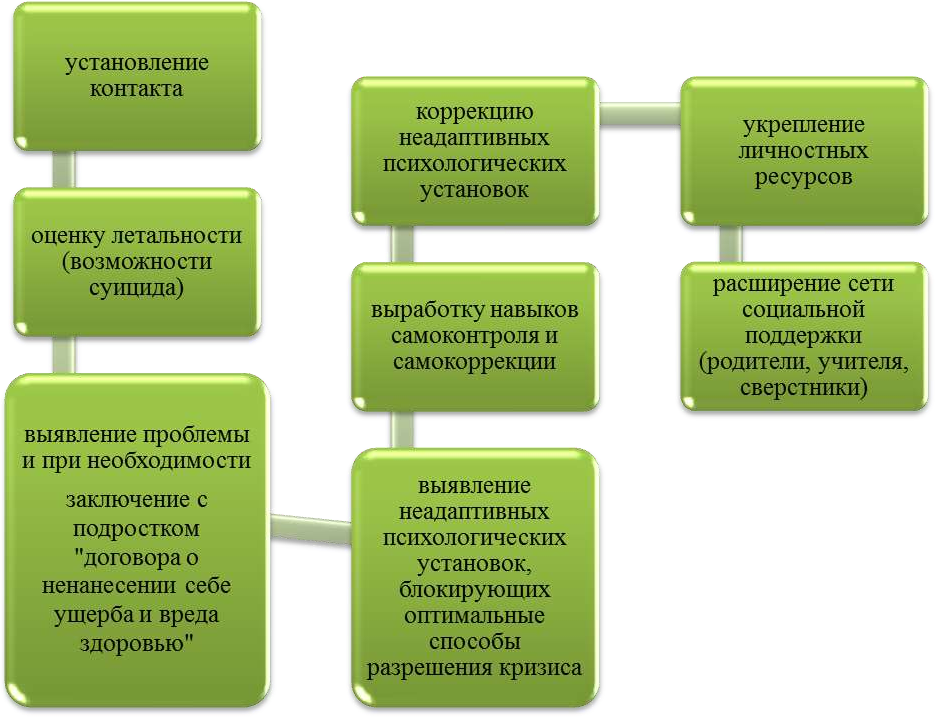 Направления индивидуальной профилактической работы:коррекционно-реабилитационноеразвитие саморегуляции;поиск и активизация позитивных ресурсов;снятие мышечных зажимов (освоение методов релаксации);коррекция эмоционально-личностной сферы(снижение тревожности, повышение уверенности в себе, коррекциясамооценки и уровня притязаний);овладение способами взаимодействия с самим собой и с окружающим миром;отреагирование переживаний,связанных с психотравматической ситуацией;выбор жизненного пути, постановка жизненных целей;определение внутренних и внешних ресурсов подростка, которые служат основой его жизнестойкости и увеличивают вероятность преодоления кризиса.К внутренним ресурсам относятся: инстинкт самосохранения;уровень развития интеллекта; коммуникативный потенциал; ценные для подростка аспекты его "Я"; позитивный опыт решения проблем. К внешним ресурсам можно отнести: значимых людей, на которых чаще всегополагаются суициденты, чтобы чувствовать свою реальность, автономность, испытывать относительноеспокойствие и достаточную ценность. Утрата или угроза потери такого человека может вызвать взрыв чувстваодиночества, ярости и презрения к себе; значимую деятельность, которая является источникомстабильности, особенно творческая.проведениекомплексной психологической диагностики эмоционально- личностной и коммуникативной сферподросткаиндивидуальноеконсультирование подростка и членов семьипроведениеиндивидуальных коррекционно- реабилитационных занятий с подростком.В качестве индикаторов эффективности данной работы могут быть определены следующие показатели:уровень тревожности в пределах нормы;отсутствие непродуктивной нервно-психической напряженности;сформированная адекватная самооценка;ориентация в системе ценностей, сформированное ценностное отношение к жизни и здоровью;адаптация в школьном коллективе, семье;осознание собственных чувств, мыслей;осознание собственного чувства гнева, дифференциация приемлемых и неприемлемых способов выражения гнева;принятие собственной уникальности (создание чувства своего собственного "Я" с соответствующими границами).Направления психолого-педагогической работы по профилактике суицидального поведения в лицееРабота с обучающимися: Профилактические занятия и тренинги в школьных коллективах, направленные на:повышение уровня групповой сплоченности в классе;создание общих лицейских программ психологического здоровья, здоровой среды в школе;привитие существующих в обществе социальных норм поведения;формирование детского милосердия;развитие ценностных отношений в социуме;снятие стрессовогосостояния;обучение подростков проблемно-разрешающему поведению и др.Работа с педагогическим коллективом с целью ознакомления с особенностями суицидов несовершеннолетних, овладения навыками распознавания признаков суицидального поведения и оказания поддержки учащимся в кризисном состоянииРабота с родителями с целью повышенияэффективности детско- родительских отношений:консультирование, беседы,групповые консультации, тренингиСодержание основных понятий.Покушение на самоубийство – это однородная деятельность человека, не закончившаяся летальным исходом по различным обстоятельствам.Социализация – двуединый процесс: с одной стороны, это внешнее для человека влияние на него со стороны общества его социальных институтов и общественной атмосферы, нравственных норм и культурных ценностей, образа жизни людей; с другой – этовнутреннее, личностное освоение каждым человеком такого влияния в процессе социального становления.Социальная среда – человеческое, духовное, предметное окружение ребенка, которое оказывает влияние на его личностное развитие, выступая реальным пространством его формирования и самореализации.Суицид – самоубийство, намеренное лишение себя жизни. Самоубийство и примыкающий к нему более широкий ряд феноменов аутоагрессии и саморазрушения следует отнести кформам девиантного поведения (поступки или действия человека, не соответствующие официально установленным или фактически сложившимся в данном обществе нормам). Суицидальная попытка – это целенаправленное оперирование средствами лишения себя жизни, не закончившееся смертью.Суицидальное поведение – волевые действия личности, конечной целью которых является покушение на самоубийство или сам акт самоубийства. Является следствием социально - психологической дезадаптации личности в условиях микросоциального климата.Суицидальные замыслы – это активная форма проявления суицидальности, т.е. тенденция к самоубийству, глубина которой нарастает параллельно степени разработки плана еѐ реализации.Суицидальный риск – склонность человека к совершению действий, направленных на собственное уничтожение.Суицидент – человек, совершивший самоубийство или покушение на самоубийство.Толерантность – способность человека принимать других людей такими, каковы они есть, сосуществовать и взаимодействовать с ними.9.. Принципы реализации программы.Принцип ценности личности, заключающийся в самоценности ребенка.Принцип уникальности личности, состоящий в признании индивидуальности ребенка. Принцип приоритета личностного развития, когда обучение выступает не как самоцель, а как средство развития личности каждого ребенка.Принцип ориентации на зону ближнего развития каждого ученика.Принцип эмоционально-ценностных ориентаций учебно-воспитательного процесса.Ожидаемый результат.Организованная таким образом работа позволит осуществлять социальную и психологическую защиту детей, снизить количество детей с девиантным поведением и избежать суицидальных попыток. Также позволит организовать работу по оптимизации детско-родительских взаимоотношений.План программных мероприятий .Содержание работыСрокиОтветственныйВыявление и реабилитация несовершеннолетних иВ течение годаПедагог-психологих	семей,	оказавшихся	в	трудной	жизненнойСоц. Педагогситуации.КлассныеруководителиПроведение	индивидуальных	профилактическихмероприятий с семьями социального риска.В течение годаПедагог-психологСоц. педагогЗаседание Совета профилактики1 раз в месяцАдминистрацияПедагог-психолог Соц. педагогОрганизация работы с педагогами по профилактикепрофессионального выгорания.В течение годаПедагог-психологПовышение	психолого	-	педагогическойкомпетенции всех участников УВП.В течение годаПедагог-психологСоц. педагогУчащиесяУчащиесяУчащиесяВыявление детей, склонных к суицидальному поведению (заполнение «Таблицы факторовналичия кризисной ситуации у учащихся»октябрьПедагог-психолог КлассныеруководителиСоциально - психологические классные часы:	«Я – уникальная и неповторимая личность» (5 кл)«Мир глазами агрессивного человека» (6-е классы)«Кто умеет веселится, то и горя не боится» (7-е классы)«Подросток и конфликты» (8-9 класс)	«Проблема отцов и детей в современном обществе» (11 класс)«Мы выбираем жизнь!» (10 класс)«Стресс в жизни человека. Способы борьбы со стрессом» (9 класс)«Способы	саморегуляции	эмоционального состояния» (11 класс)В течение года (по запросу)Педагог-психолог Социальный педагогКлассные руководителиКоммуникативный мини-тренинг (5 классы; цель: снятие тревоги первых дней и месяцев школьнойжизни, смягчение процесса адаптации)сентябрьПедагог-психологРеализация программы «Мы-пятиклассники» дляучащихся 5-х классов (цель: обучение позитивному восприятию себя и другого человека)октябрьПедагог-психологТренинг	по	профилактике	суицидальногоповедения у младших подростков.(6-е классы)декабрьПедагог-психологПсихолого-педагогическая поддержка выпускниковв период подготовки к ЕГЭ, ОГЭМарт-апрельПедагог-психологПедагогиПедагогиПедагогиОрганизация и проведение об учения классных руководителей методике заполнения «Таблицы факторов наличия кризисной ситуации уучащихся»сентябрьЗам.директора по ВРПедагог-психологИнформирование педагогов по  теме «Возрастныепсихолого-педагогические	особенности подростков»В течение годаПедагог-психологИнформирование	педагогов	по	теме	«ПричиныВ течение годаПедагог-психологподросткового суицида. Роль взрослых в оказаниипомощи подросткам в кризисных ситуациях»Семинар классных руководителей «Причины и формы проявления невротических расстройств у современных старшеклассников»В течение годаЗам.директора по ВРПедагог-психологСеминар	классных	руководителей«Психологический климат в классе»В течение годаЗам.директора по ВРПедагог-психолог Социальный педагогРодителиРодителиРодителиРодительские собрания, лектории:«Возрастные психолого-педагогические особенности	(младший	школьник, подросток)»;«Наши ошибки в воспитании детей»;«Причины подросткового суицида. Роль взрослых в оказании помощи подросткам в кризисных ситуациях»;«Родители меня не понимают или как услышать подростка»;«Родительская любовь»;«Как подготовиться к экзаменам и сохранить здоровье»;«Серьезный мир несерьезных подростков»;«Про	«Это»…»	(подростковая сексуальность);«Доброе	начало,	или	Как	помочь первокласснику адаптироваться к школе»;«Понять. Простить. Принять»;«О любви – взрослые и дети»;«Школьная травля, как	один из подводных камней школьной жизни»;«Ваш ребенок—пятиклассник»;«Родители	и	дети	–	поиски взаимопонимания»;«Правовые основы семейного воспитания: права и обязанности родителей и детей»;	«Давайте будем учиться вместе со своими детьми»По плану, по запросуПедагог-психолог Соц. педагогДиагностикаДиагностикаДиагностикаУчащиесяУчащиесяУчащиесяИсследование уровня адаптации (5-е, 10 классы)октябрьПедагог-психологУглубленная диагностика согласно первичных списков с целью определения выраженности суицидальных намерений:Цветовой тест М.Люшера,Тест выявления суицидального риска у детей А.А. Кучер, В.П. Костюкевич.По запросу (с согласия родителей)Педагог-психологМетодика «Незаконченные предложения»Методика «Сигнал».Методика	диагностики	суицидального поведения Горской М.ВПатохарактерологический	диагностический опросник (ПДО) Личко А.Е.Опросник Басса-ДаркиТест	фрустрационной	толерантности Розенцвейга.Факторный личностный опросник КеттеллаРодителиРодителиРодителиВыявление	сферы	проблем	и	ресурсов	в отношениях между родителями и детьми:	Анализ	семейного	воспитания	(Э.	Г. Эйдемиллер),	«Сенсорные	предпочтения»	(Н.	Л. Васильева),	Экспресс-диагностика семейного состояния (Р. В. Овчарова),«Подростки	о	родителях»	(модификация«ADOR» Шафера),«Родительская	тревожность»	(А.	М. Прихожан)PARI (измерение родительских установок и реакций)По запросу родителейПедагог-психолог